Bowcom™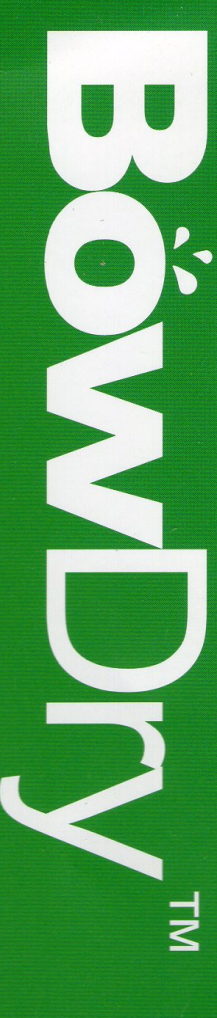 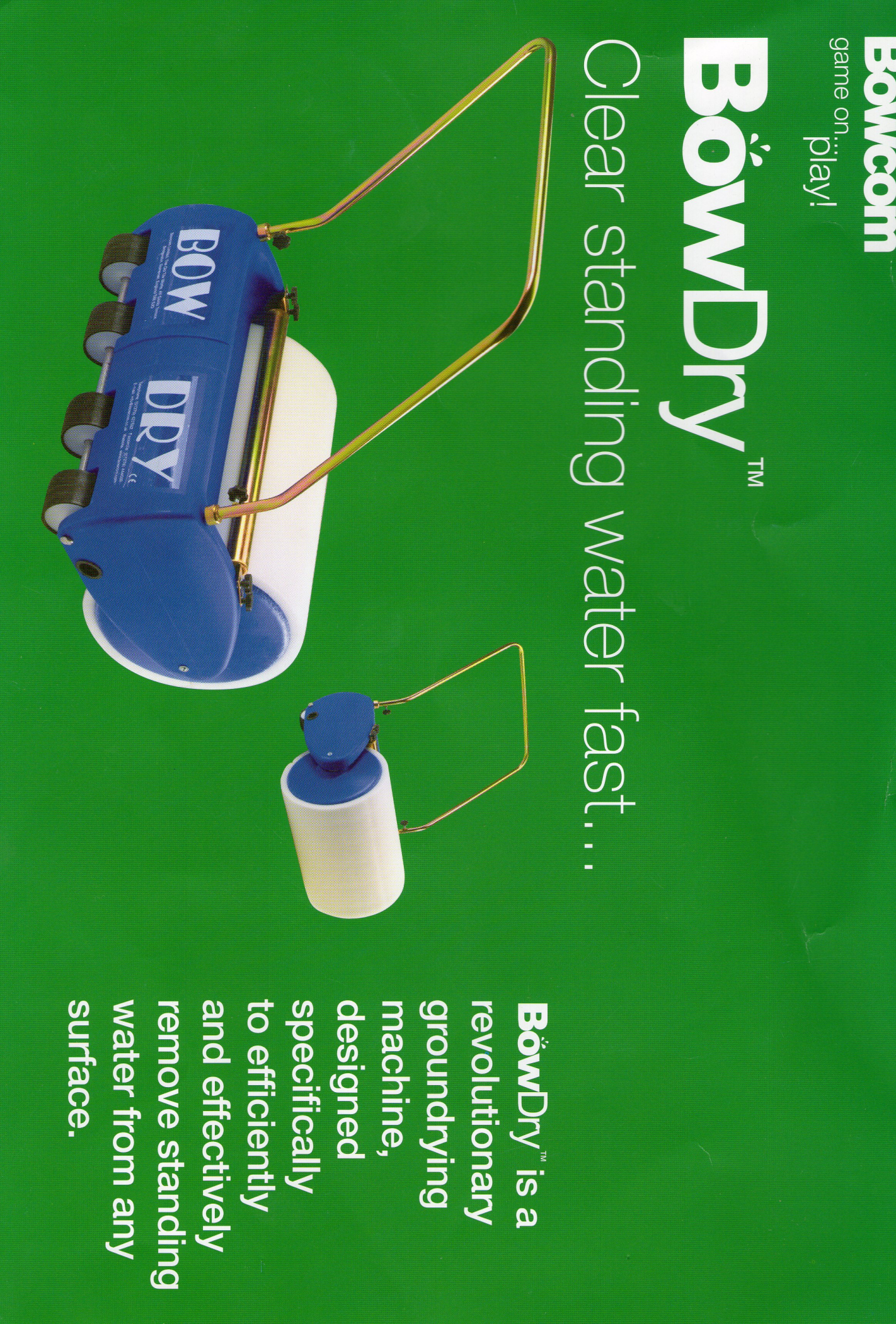 Быстро удаляет застоявшуюся воду 	Баудрай - это революционная машина для сушки покрытий. Которая была специально разработана для эффективного удаления застоев воды с любой поверхности.